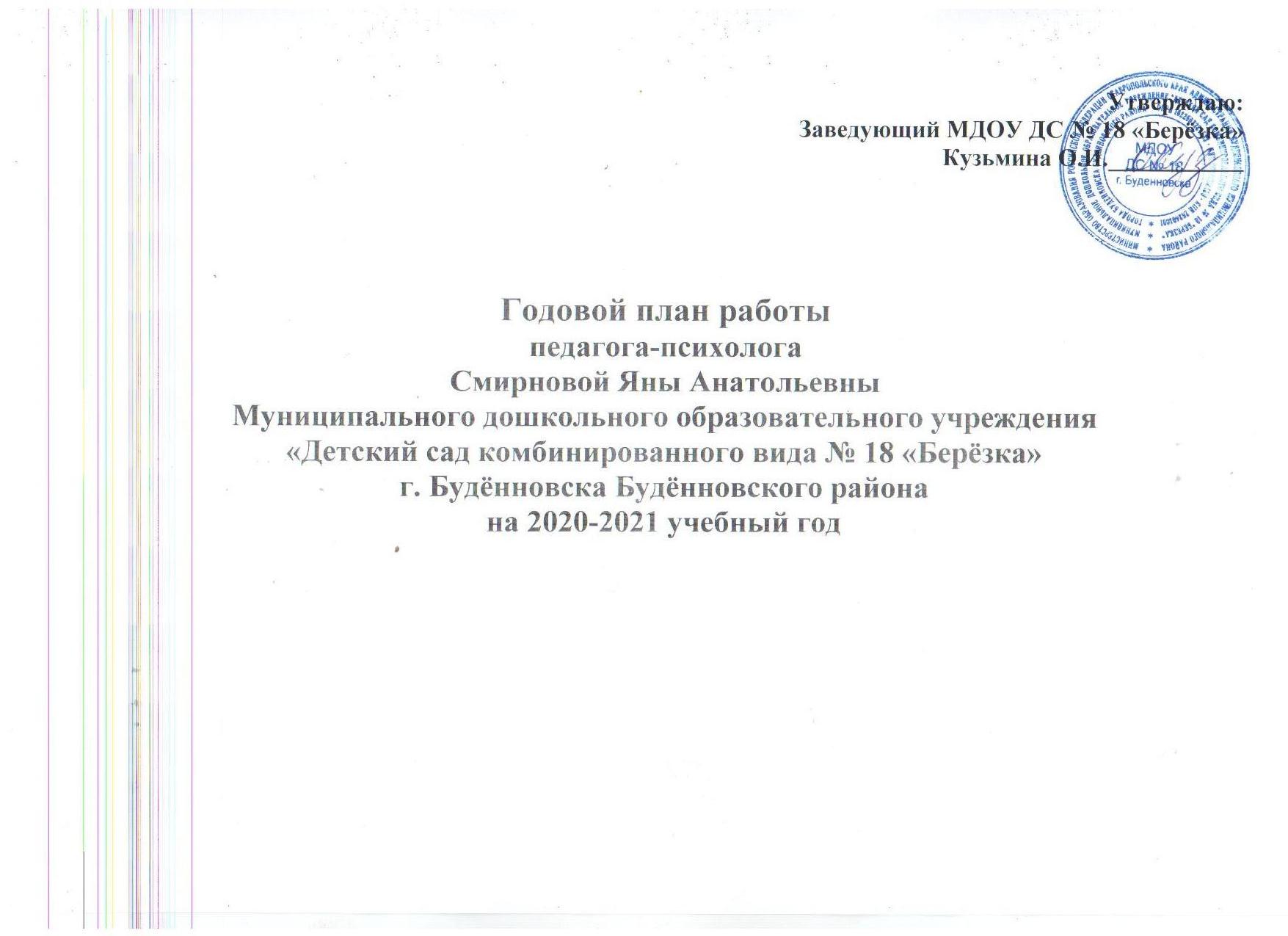 Годовые цели и задачи детского сада.Цель:1. Воспитание художественных способностей детей, главной из которых является эмоциональная отзывчивость на средства художественной выразительности, свойственные разным видам деятельности.2. Формирование устной речи и навыков речевого общения с окружающими и сверстниками.Задачи:1. Развитие предпосылок ценностно-смыслового восприятия произведений искусства (словестного, музыкального, изобразительного) через мир природы.2. Развитие связной, грамматически правильной диалогической и монологической речи через средства художественной выразительности.Годовые задачи педагога-психолога.1. Содействовать созданию социально-психологических условий для успешногоразвития детей, опираясь на индивидуальные особенности, реальные личностные достижения каждого ребенка и зону его ближайшего развития.2. Содействовать коллективу дошкольного учреждения в гармонизации психологического климата, благоприятного для развития детей.3. Оказывать своевременную психологическую, консультативную, диагностическую помощь родителям и педагогам в решении психологических проблем при воспитании и обучении детей дошкольного возраста.Ноябрь ДекабрьЯнварьФевральМарт Апрель МайНаправление деятельностиДетиПедагоги и администрация ДОУРодителиСентябрьСентябрьСентябрьСентябрьДиагностика1. Адаптация детей раннего возраста.2. Диагностика готовности к школе в подготовительных группах.3. Диагностика (совместно с педагогами) психологического фона развития эмоционально-личностной сферы у детей (выявление детей группы риска).4. Сбор первичной информации о семьях, находящихся в сложных жизненных ситуациях.5. Мониторинг качества освоения образовательной программы (совместно с педагогами).1. Анкетирование вновь поступивших педагогов.1. Социальный паспорт семей (вновь прибывших детей).Коррекция и развитие1. Индивидуальные и групповые игровые сеансы с поступающими детьми.2. Коммуникативные игры в группе.3. Наблюдение за адаптацией поступивших детей.Профилактика и просвещение1. Рекомендации по результатам диагностики готовности к школе в подготовительных группах.2. Семинар-тренинг «Вопросы адаптации ребенка в ДОУ».3. Педсовет № 1 «На пороге нового учебного года» (психологическая разминка).1. Рекомендации по результатам диагностики готовности к школе в подготовительных группах.2. Родительские собрания: экспресс-выступления по вопросам психологической безопасности, сохранения психологического здоровья и возрастным особенностям психического здоровья детей.3. Наглядная стендовая информация «Как найти подход к протестующему ребенку».Консультирование1. Консультации и рекомендации по адаптации детей, поступающих в ДОУ; по подготовке детей к школе.2. Консультации и рекомендации по организации педагогической диагностики.3. Консультация «Психолого-педагогические условия адаптации детей в ДОУ».1. Индивид.и групповые консультации по адаптации детей к ДОУ; по подготовке к школе.Организационно-методическаяработа1. Обработка и анализ адаптационных листов.2. Заполнение текущей документации.3. Обработка и анализ результатов диагностики готовности к школе.4. Подбор и составление коррекционно-развивающих программ для детей «группы риска».1. Подготовка консультаций и рекомендаций.2. Заполнение текущей документации.3. Обработка результатов диагностики.4. Организация и проведение семинара.1. Подготовка консультаций и рекомендаций.2. Оформление наглядной информации.3. Подготовка выступлений для родительских собраний.4. Обработкарезультатованкетирования.ОктябрьДиагностика1. Диагностика детей старшего дошкольного возраста1. Тест «Психическое здоровье ребенка» (к тренингу).1. Анкетирование по запросу администрацииКоррекция и развитие1. Коррекционно-развивающие занятия с детьми старших и подготовительных групп по подготовке к школе.2. Коррекционно-развивающие занятия с детьми группы риска.1. ИКРР с детьми – оказание различных видов педагогической помощи.Профилактика и просвещение1. Рекомендации по результатам диагностики готовности к школе в подготовительных группах.1. Наглядная стендовая информация: «Все дети разные».2. Беседы с семьями детей, находящимися в трудной жизненной ситуации.Консультирование1. Консультация «Как оформить уголок психологической разгрузки в детском саду».1. Индивид.и групповые консультации по адаптации детей к ДОУ; по подготовке к школе; консультации, посвященные роли семьи в воспитании ребенка.2. Индивид.консультации, посвященные подготовке детей к школе.3. Консультация «Методы саморегуляции эмоциональной сферы».Организационно-методическаяработа1. Подготовка материалов для обследования.2. Обработка тестовых материалов.3. Составление заключений, рекомендаций для коррекционно-развивающей работы.1. Подготовка консультаций и рекомендаций.2. Заполнение текущей документации.3. Обработка тестовых материалов.1. Подготовка наглядной стендовой информации, консультаций.2. Заполнение текущей документации.Диагностика1. Диагностика детей среднего дошкольного возраста.1. Анкетирование «Методика диагностики личности на мотивацию избегания неудач Т.Э. Лерса».1. Анкетирование «Основа отношения отца и матери к ребенку».Коррекция и развитие1. Коррекционно-развивающие занятия с детьми старших и подготовительных групп по подготовке к школе.2. Коррекционно-развивающие занятия с детьми группы риска.1. ИКРР с детьми – оказание различных видов педагогической помощи.Профилактика и просвещение1. Рекомендации по улучшению психологического комфорта детей в ДОУ.2. Конкурс «Лучший педагогический проект».1. Наглядная стендовая информация «Гиперопека родителей».2. Беседы с семьями, находящимися в трудной жизненной ситуации.3. Тренинг «Когда в семье тяжелые родители».КонсультированиеПамятки «Принципы взаимодействия с родителями».1. Индивидуальные консультации для родителей.Организационно-методическая работа1. Ведение текущей документации.2. Подготовка тестовых материалов для диагностики детей среднего возраста.1. Подготовка консультаций, памяток и рекомендаций.2. Подготовка и организация тренинга.2. Заполнение текущей документации.3. Обработка результатов анкетирования.1. Подготовка наглядной стендовой информации, консультаций.2. Заполнение текущей документации.3. Подготовка материалов тренинга.Диагностика 1. Выявление одаренных детей для конкурса «По дороге знаний».1. Анкетирование«Методика диагностики личности на мотивацию к успеху Т.Э. Лерса».1. Анкетирование по запросу администрации.Коррекция и развитие1. Коррекционно-развивающие занятия с детьми старших и подготовительных групп.2. Коррекционно-развивающая работа с детьми группы риска.1. ИКРР с детьми – оказание различных видов педагогической помощи.Профилактика и просвещение1. Тренинговое занятие «Психологическая компетентность педагога ДОУ».2. Педсовет № 2.1. Наглядная стендовая информация «Сборник упражнений для снятия стресса».2. Беседы с родителями детей группы риска и семьями, находящимися в трудной жизненной ситуации.Консультирование1. Консультирование по использованию различных видов педагогической помощи в ходе индивидуальной коррекционно-развивающей работы с детьми.1. Индивидуальные консультации, посвященные подготовке детей к школе.2. Консультация «Вербальные и невербальные средства коммуникации».Организационно-методическаяработа1. Ведение текущей документации.2. Обработка и анализ результатов текущей диагностики.1. Подготовка консультаций и рекомендаций по работе с семьями «группы риска».2. Заполнение текущей документации.3. Обработка результатов диагностики.1. Подготовка наглядной стендовой информации, консультаций.2. Заполнениетекущейдокументации.ДиагностикаАнкетирование «Методика диагностики степени готовности к риску Шуберта».1.  Анкетирование по запросу администрации.Коррекция и развитие1. Коррекционно-развивающие занятия с детьми старших и подготовительных групп.2. Коррекционно-развивающая работа с детьми группы риска.3. Развивающие занятия с одаренными детьми.1. ИКРР с детьми – оказание различных видов педагогической помощи.1. Рекомендации по развивающей работе детей в домашних условиях.Профилактика и просвещение1. Игровые сеансы по сенсорному и эмоциональному развитию с детьми средней и младшей групп.1. Наглядная стендовая информация «Песочные игры».2. Беседы с родителями детей группы риска и семьями, находящимися в трудной жизненной ситуации.Консультирование1. Консультации и рекомендации по работе с семьями «группы риска.2. Консультация «Речевая агрессия для детей».1. Индивид.консультации, посвященные роли семьи в воспитании ребенка.2. Консультация «Песочная игровая терапия (сендплей)».Организационно-методическая работа1. Ведение текущей документации.1. Подготовка консультаций и рекомендаций по работе с семьями «группы риска».2. Подбор релаксационных упражнений.3. Заполнение текущейдокументации.4. Подготовка материалов тренинга.5. Обработка результатов анкетирования.1. Подготовка наглядной стендовой информации, консультаций.2. Заполнение текущей документации.Диагностика1.  Тестирование по запросу администрации.1.  Анкетирование «Ваша воспитательная система».Коррекция и развитие1. Коррекционно-развивающие занятия с детьми старших и подготовительных групп.2. Коррекционно-развивающая работа с детьми группы риска.3. Городской интеллектуальный марафон «По дороге знаний».1. ИКРР с детьми – оказание различных видов педагогической помощи.1. Рекомендации по развивающей работе в домашних условиях.Профилактика и просвещение1. Игровые сеансы по сенсорному и эмоциональному развитию с детьми старшей группы.1. Коучинг-сессия № 2.2. Смотр-конкурс на лучший уголок психологической разгрузки.1. Наглядная стендовая информация «Когда ребенок сосет одеяло».2. Беседы с родителями детей группы риска и семьями, находящимися в трудной жизненной ситуации.Консультирование1. Консультация «Формирование  взаимоотношений детей в сюжетно-ролевой игре».1. Консультация «Детская площадка: как избежать конфликтов и истерик».Организационно-методическая работа1. Ведение текущей документации.1. Подготовка консультаций и рекомендаций по работе с семьями. 2. Заполнение текущей документации.3. Подготовка вопросак семинару.1. Подготовка наглядной стендовой информации, консультаций.2. Заполнение текущей документации.Диагностика1.  Тест «Методика выявления коммуникативных  иорганизаторских склонностей (КОС-2)».1. Анкетирование«Готовность родителей к поступлению детей в школу».Коррекция и развитие1. Коррекционно-развивающие занятия с детьми.1. ИКРР с детьми – оказание различных видов педагогической помощи.1. Рекомендации по развивающей работе в домашних условиях.Профилактика и просвещение1. Игровые сеансы по сенсорному и эмоциональному развитию с детьми старшей группы.1. Наглядная информация «Готовимся к школе».Консультирование1. Индивидуальные консультации.2. Консультация «Дошкольник и мир социальных отношений».3. Памятка «Советы воспитателю».1. Индивидуальные консультации.2. Консультация «Адаптация выпускников ДОУ к обучению в школе».Организационно-методическая работа1. Ведение текущей документации.1. Подготовка консультаций и рекомендаций по работе с семьями «группы риска».2. Заполнение текущей документации.3. Обработка результатов анкетирования.1. Подготовка наглядной стендовой информации, консультаций.2. Заполнение текущей документации.3. Обработка результатов анкетирования.Диагностика 1. Анкетирование по запросу администрации.1.  Анкетирование «Темперамент вашего ребенка».Коррекция и развитие1. Коррекционно-развивающие занятия с детьми.1. ИКРР с детьми – оказание различных видов педагогической помощи.Профилактика и просвещение1. Игровые сеансы по сенсорному и эмоциональному развитию с детьми старшей группы.1. Коучинг сессия № 3.1. Наглядная информация «Это необходимо».Консультирование1. Индивидуальные консультации.2. Консультация «Методы саморегуляции эмоциональной сферы».3. Памятка «Как работать с детьми с ОВЗ».1. Индивидуальные консультации.2. Консультация «О половом воспитании дошкольников».Организационно-методическая работа1. Ведение текущей документации.2. Обработка и анализ результатов диагностики.1. Подготовка консультаций и рекомендаций по работе с семьями «группы риска».2. Заполнение текущей документации.3. Подготовка материалов коучинг-сессии.1.Заполнение текущей документации.2. Подготовка к занятиям.3. Подготовка консультаций и рекомендаций.4. Обработка результатов анкетирования.Диагностика 1. Итоговая диагностика детей коррекционно-развивающих групп с целью определения динамики развития и эффективности коррекционно-развивающей работы.2. Итоговая диагностика «Школьная зрелость».3. Мониторинг качества освоения образовательной программы.1.  Анкетирование  по запросу администрации.1.  Анкетирование по запросу администрации.Коррекция и развитие1. Оказание различных видов педагогической помощи детям «группы риска» в летний период.1. Оказание различных видов развивающей помощи в семье детям «группы риска» в летний период.Профилактика и просвещение1. Игровые сеансы по эмоциональному развитию с детьми.1. Участие в педсовете «Итоги года»Наглядная информация «Сборник упражнений для снятия стресса».Консультирование1. Консультации по итогам диагностики детей.2. Консультация «Воспитание дружеских отношений между детьми».1. Консультации по итогам диагностики детей.2. Консультация «»Ябеда-корябеда: почему ребенок ябедничает и что с этим делать?»Организационно-методическаяработа1. Ведение текущей документации.2. Обработка и анализ результатов диагностики.1. Подготовка консультаций и рекомендаций по работе с семьями «группы риска».2. Заполнение текущей документации.3. Подготовка материалов к педсовету. 1.Заполнение текущей документации.2. Подготовка консультаций и рекомендаций.